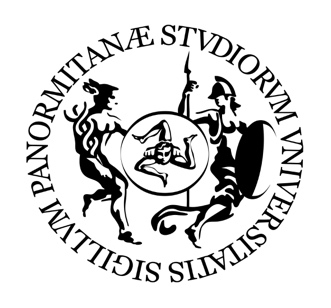 UNIVERSITÀ DEGLI STUDI DI PALERMODipartimento di IngegneriaCONSIGLIO INTERCLASSE DEI CORSI DI STUDIOIN INGEGNERIA CHIMICATITOLOTESITesi di laurea magistrale diNome CognomeRelatoreProf. Nome CognomeCorrelatoreProf. Nome CognomeAnno Accademico 201X/201X